ФотографияИмяДата рожденияНаличие братьев и сестерСсылка на сайт «Счастливое детство - в семье»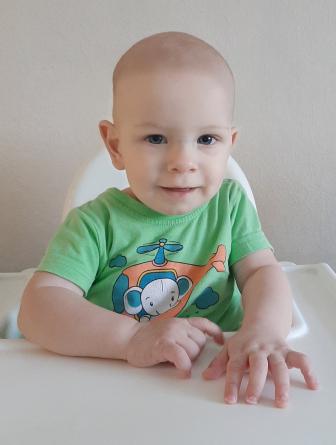 Евгений Л.12.2021Екатерина С.,03.2013Маргарита С.12.2019Валерия С.12.2019http://deti.educaltai.ru/childs/list/2636/ 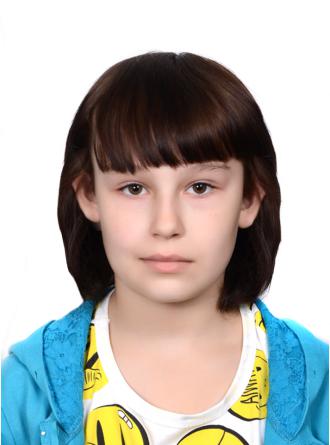 Екатерина С.03.2013Евгений Л.12.2021Маргарита С.12.2019Валерия С.12.2019http://deti.educaltai.ru/childs/list/2637/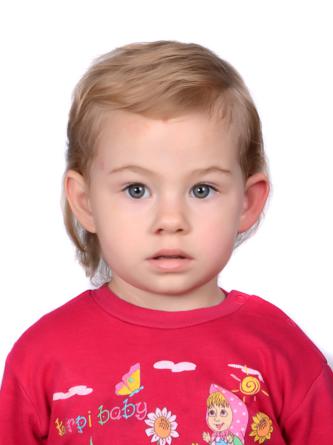 Маргарита С.12.2019Валерия С.12.2019Екатерина С.03.2013Евгений Л.12.2021http://deti.educaltai.ru/childs/list/2638/ 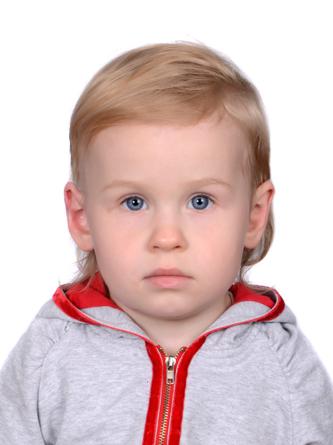 Валерия С.12.2019Евгений Л.12.2021Маргарита С.12.2019Екатерина С.03.2013http://deti.educaltai.ru/childs/list/2639/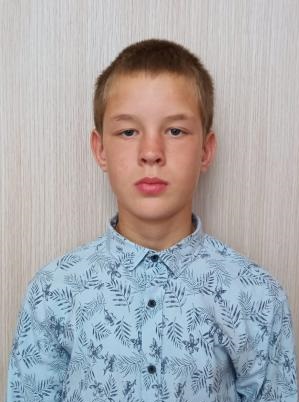 Никита К.05.2008-http://deti.educaltai.ru/childs/list/2641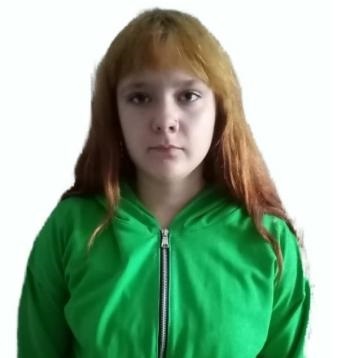 Карина М.06.2005-http://deti.educaltai.ru/childs/list/2642/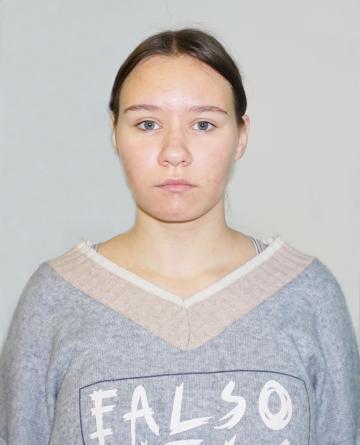 Кристина Д.08.2008Карина Д.11.2014Евгения Д.10.2013http://deti.educaltai.ru/childs/list/2643/  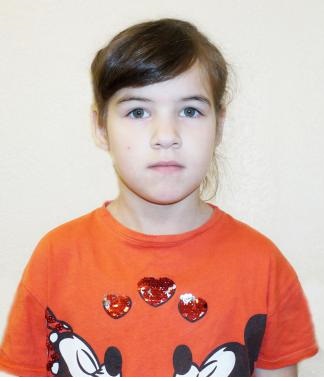 Карина Д.11.2014Евгения Д.10.2013Кристина Д.08.2008http://deti.educaltai.ru/childs/list/2644/ 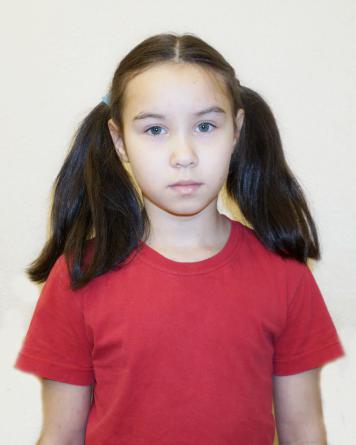 Евгения Д.10.2013Кристина Д.08.2008Карина Д.11.2014http://deti.educaltai.ru/childs/list/2645/ 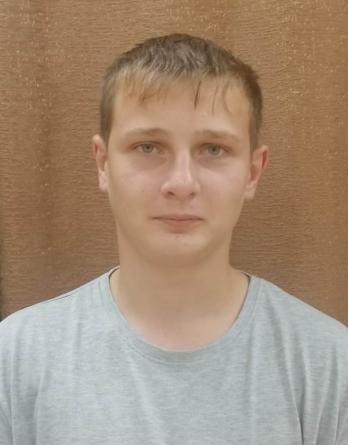 Илья С.11.2005Елизавета Е.07.2008http://deti.educaltai.ru/childs/list/2646/ 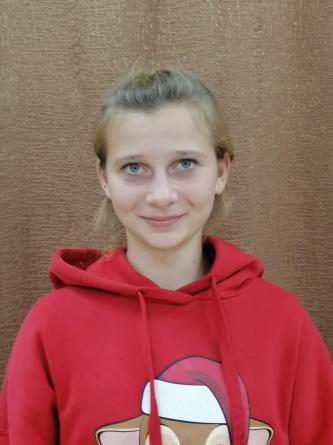 Елизавета Е.07.2008Илья С.11.2005http://deti.educaltai.ru/childs/list/2647/ 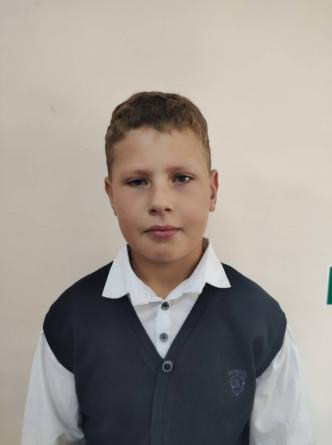 Владислав М.11.2012-http://deti.educaltai.ru/childs/list/2648/    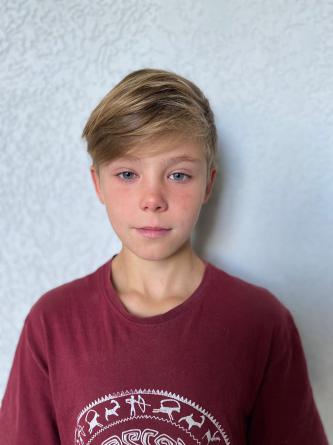 Сергей К.10.2010Павел З.12.2008Екатерина К.08.2013http://deti.educaltai.ru/childs/list/2649/   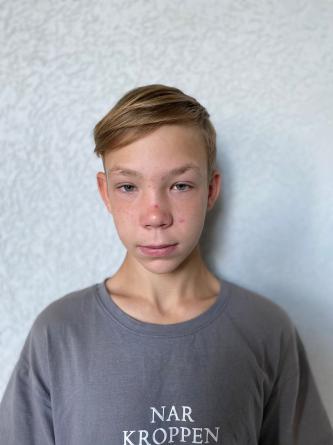 Павел З.12.2008Екатерина К.08.2013Сергей К.10.2010http://deti.educaltai.ru/childs/list/2650/ 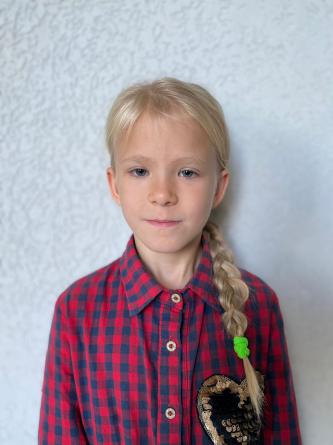 Екатерина К.08.2013Сергей К.10.2010Павел З.12.2008http://deti.educaltai.ru/childs/list/2651/  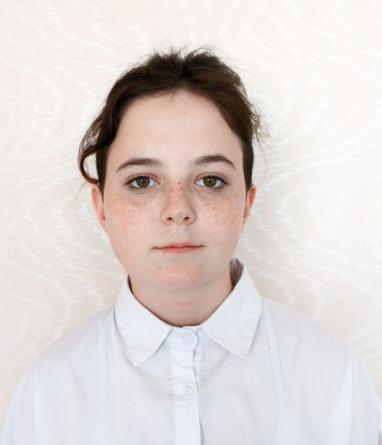 Софья Ф.02.2009-http://deti.educaltai.ru/childs/list/2652/ 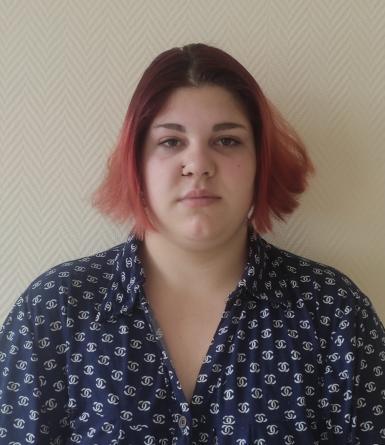 Ирма К.06.2005-http://deti.educaltai.ru/childs/list/2653/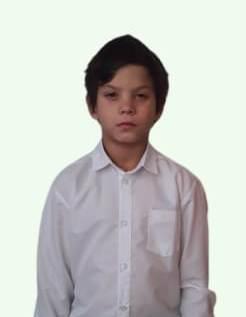 Артем Т.07.2013Дарья Т.02.2018http://deti.educaltai.ru/childs/list/2654/ 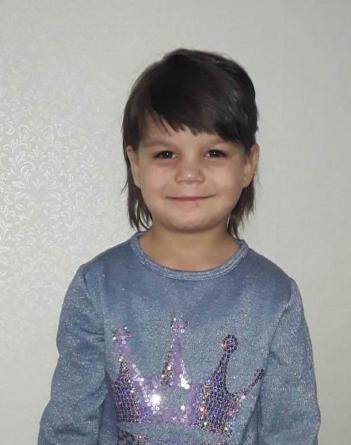 Дарья Т.02.2018Артем Т.07.2013http://deti.educaltai.ru/childs/list/2655/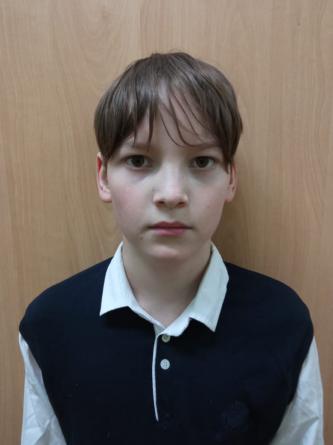 Даниил М.04.2011-http://deti.educaltai.ru/childs/list/2658/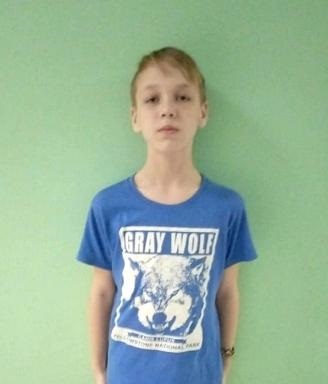 Илья П.12.2010-http://deti.educaltai.ru/childs/list/2659/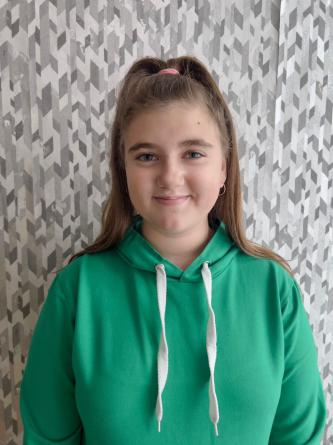 Софья С.09.2009-http://deti.educaltai.ru/childs/list/2660/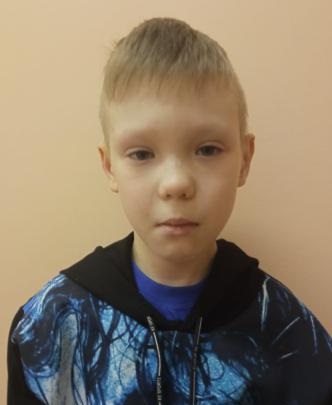 Евгений К.09.2013-http://deti.educaltai.ru/childs/list/2661/ 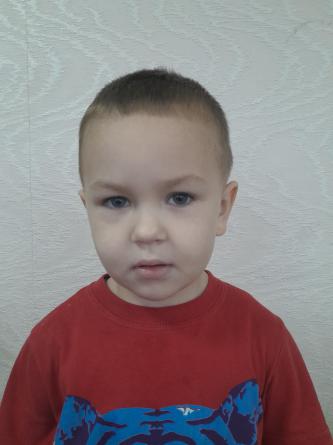 Виталий Р.01.2019Николай Р.06.2022Ангелина Р.02.2012Диана Р.09.2014Кристина Р.09.2016http://deti.educaltai.ru/childs/list/2662/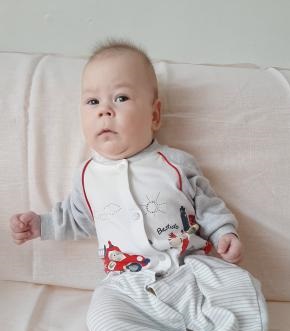 Николай Р.06.2022Ангелина Р.02.2012Диана Р.09.2014Кристина Р.09.2016Виталий Р.01.2019http://deti.educaltai.ru/childs/list/2663/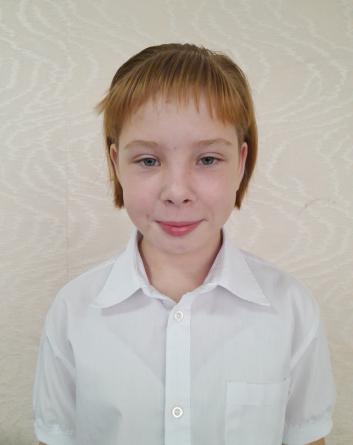 Ангелина Р.02.2012Диана Р.09.2014Кристина Р.09.2016Виталий Р.01.2019Николай Р.06.2022http://deti.educaltai.ru/childs/list/2664/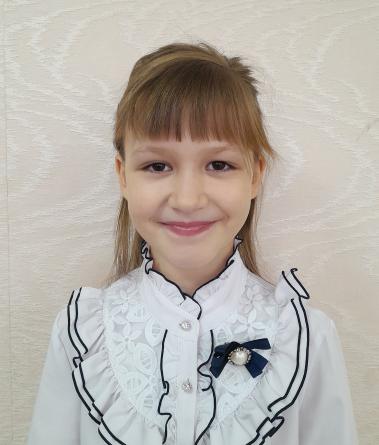 Диана Р.09.2014Кристина Р.09.2016Виталий Р.01.2019Николай Р.06.2022Ангелина Р.02.2012http://deti.educaltai.ru/childs/list/2665/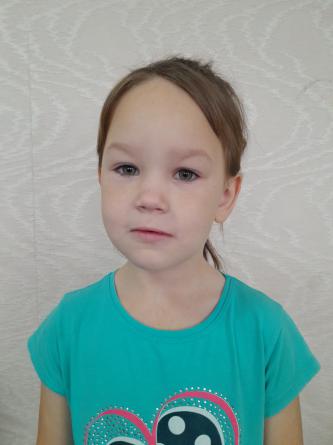 Кристина Р.09.2016Виталий Р.01.2019Николай Р.06.2022Ангелина Р.02.2012Ангелина Р.02.2012http://deti.educaltai.ru/childs/list/2666/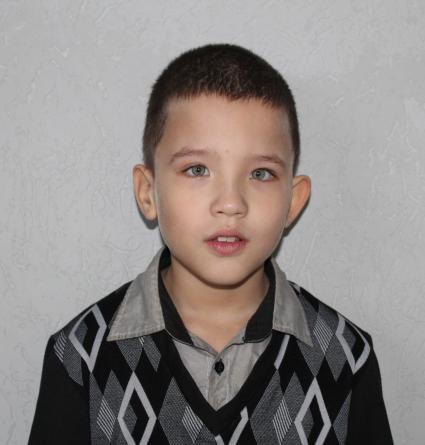 Артем Г.11.2014-http://deti.educaltai.ru/childs/list/2667/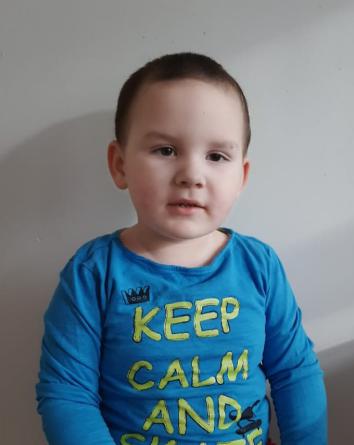 Егор С.02.2020-http://deti.educaltai.ru/childs/list/2668/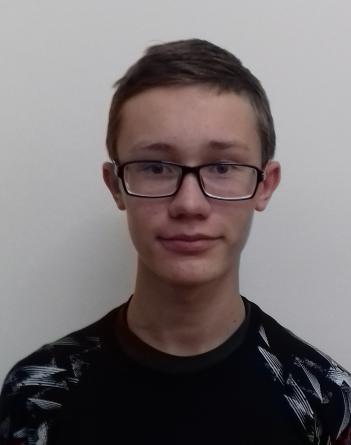 Александр А.12.2006-http://deti.educaltai.ru/childs/list/2669/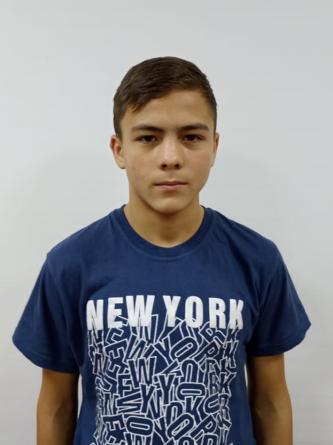 Кирилл Ш.09.2008Руслан Ш.09.2010Екатерина Ш.03.2012Артем Б.04.2013Дмитрий Ш.02.2016Илья Ш.05.2019http://deti.educaltai.ru/childs/list/2670/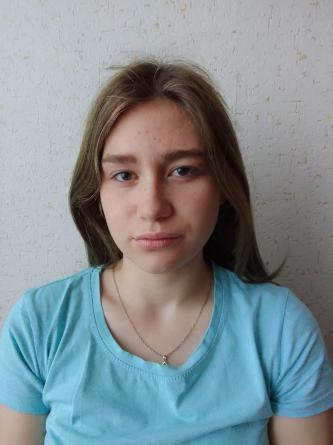 Анна Г.06.2007-http://deti.educaltai.ru/childs/list/2671/ 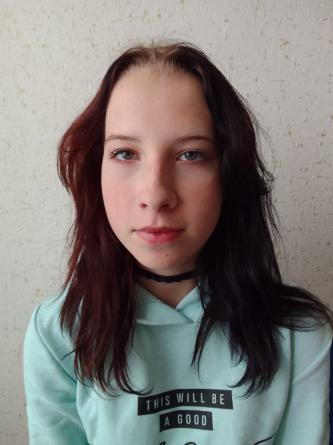 Екатерина А.10.2007-http://deti.educaltai.ru/childs/list/2672/ 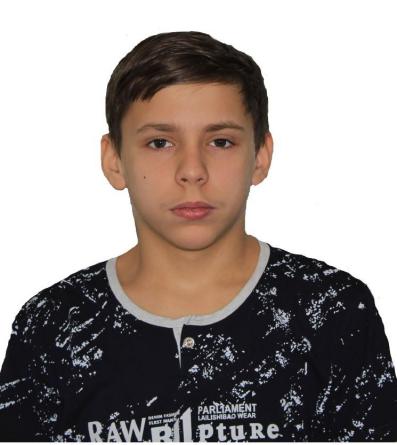 Никита К.12.2008-http://deti.educaltai.ru/childs/list/2673/ 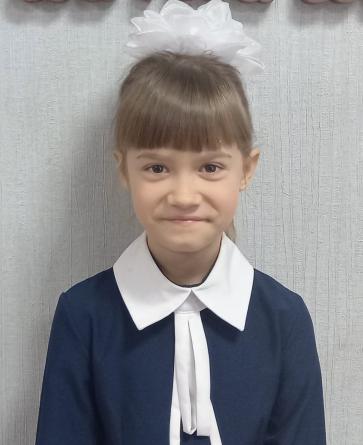 Полина Б.06.2015-http://deti.educaltai.ru/childs/list/2674/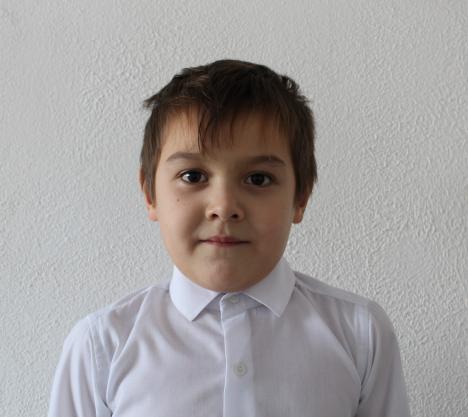 Ахмет Ж.11.2013Дамир Ж.07.2010Аягоз Ж.02.2015Диана Ж.02.2017http://deti.educaltai.ru/childs/list/2675/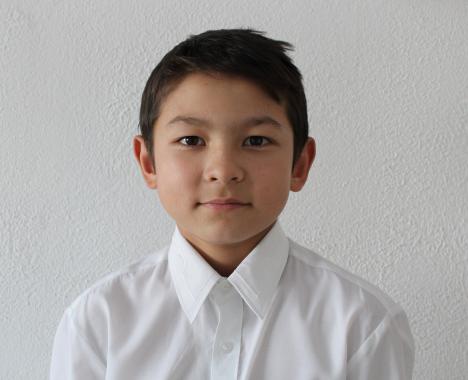 Дамир Ж.07.2010Аягоз Ж.02.2015Диана Ж.02.2017Ахмет Ж.11.2013http://deti.educaltai.ru/childs/list/2676/ 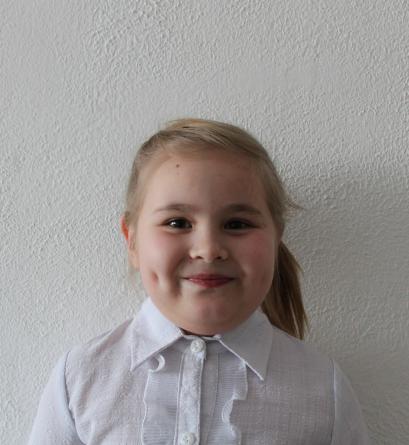 Аягоз Ж.02.2015Диана Ж.02.2017Ахмет Ж.11.2013Дамир Ж.07.2010http://deti.educaltai.ru/childs/list/2677/ 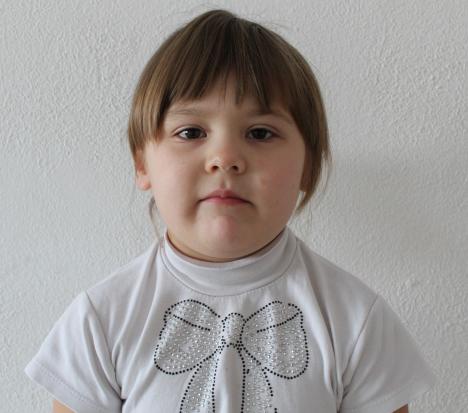 Диана Ж.02.2017Ахмет Ж.11.2013Дамир Ж.07.2010Аягоз Ж.02.2015http://deti.educaltai.ru/childs/list/2678/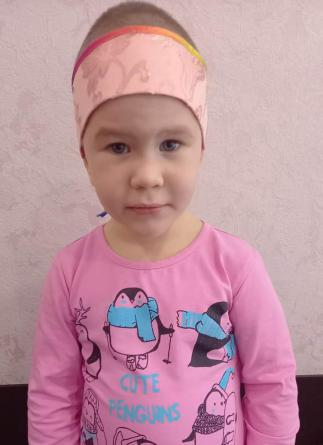 Татьяна М.03.2019Максим М.02.2020Руслан М.03.2021http://deti.educaltai.ru/childs/list/2680/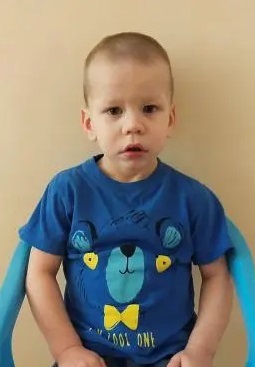 Максим М.02.2020Руслан М.03.2021Татьяна М.02.2019http://deti.educaltai.ru/childs/list/2681/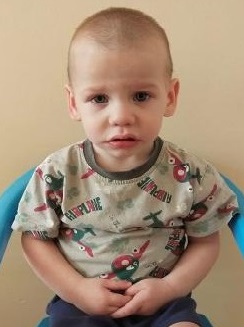 Руслан М.03.2021Максим М.02.2020Татьяна М.02.2019http://deti.educaltai.ru/childs/list/2682/ 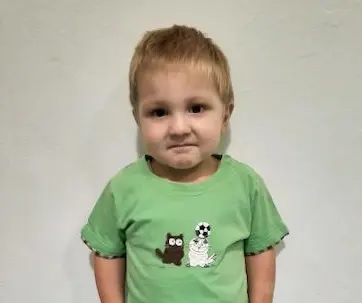 Илья С.06.2020-http://deti.educaltai.ru/childs/list/2683/ 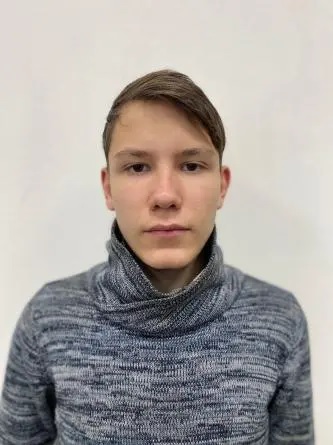 Кирилл О.01.2009Татьяна О.01.2009http://deti.educaltai.ru/childs/list/2684/ 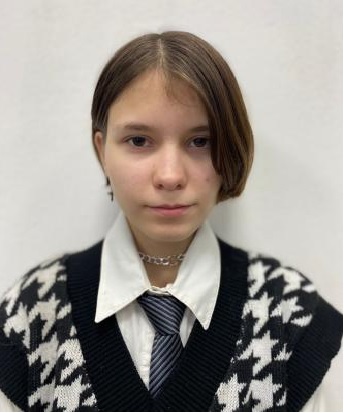 Татьяна О.01.2009Кирилл О.01.2009http://deti.educaltai.ru/childs/list/2685/ 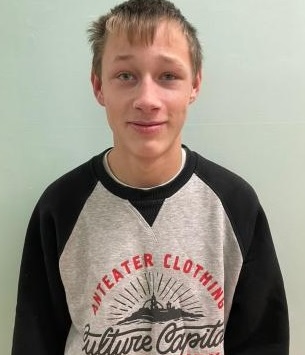 Алексей С.05.2005-http://deti.educaltai.ru/childs/list/2686/ 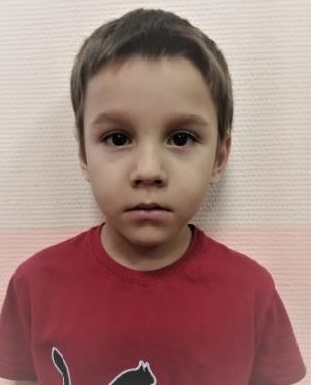 Мухаммаджон К.06.2018-http://deti.educaltai.ru/childs/list/2687/    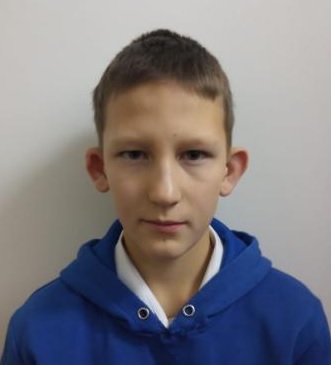 Артем П.07.2010Екатерина П.02.2012Нелли П.12.2015http://deti.educaltai.ru/childs/list/2688/ 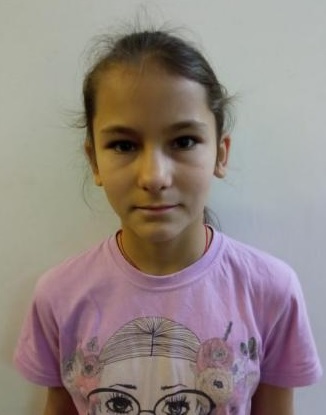 Екатерина П.02.2012Нелли П.12.2015Артем П.07.2010http://deti.educaltai.ru/childs/list/2689/ 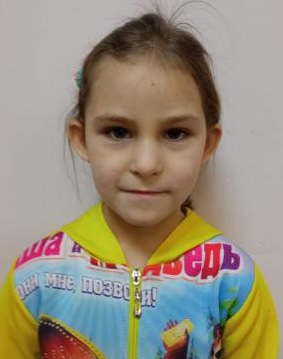 Нелли П.12.2015Екатерина П.02.2012Артем П.07.2010http://deti.educaltai.ru/childs/list/2690/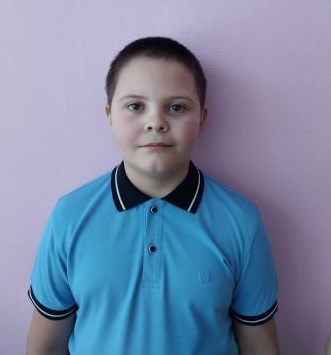 Евгений Ф.07.2012-http://deti.educaltai.ru/childs/list/2692/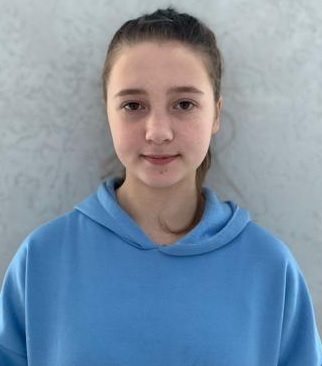 Снежана Г.06.2009-http://deti.educaltai.ru/childs/list/2693/ 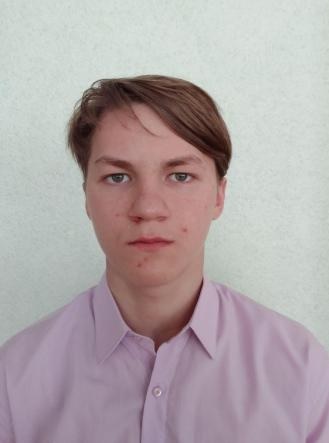 Илья Д.08.2007-http://deti.educaltai.ru/childs/list/2697/ 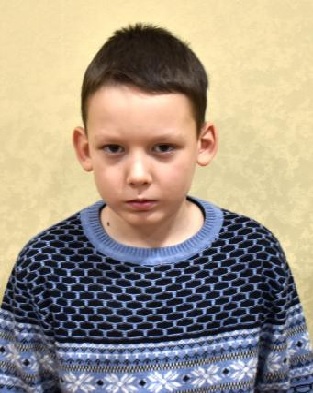 Вячеслав Ф.01.2014Артем Ф.08.2012http://deti.educaltai.ru/childs/list/2701/ 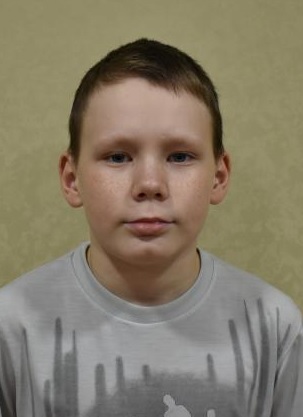 Артем Ф.08.2012Вячеслав Ф.01.2014http://deti.educaltai.ru/childs/list/2702/ 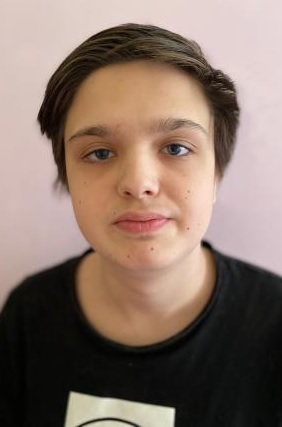 Сергей К.07.2007-http://deti.educaltai.ru/childs/list/2703/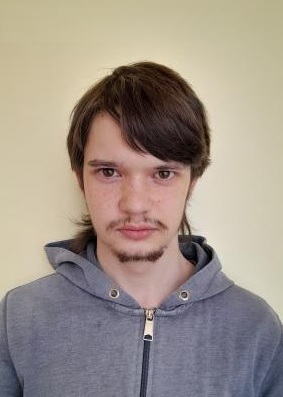 Кирилл К.09.2005-http://deti.educaltai.ru/childs/list/2706/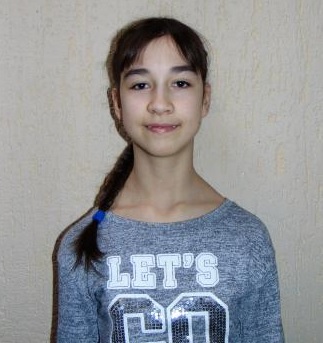 Виктория М.04.2010-http://deti.educaltai.ru/childs/list/2707/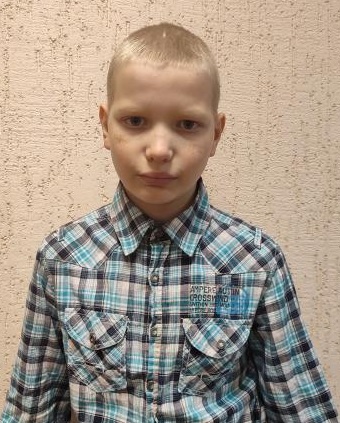 Семен Б.08.2010-http://deti.educaltai.ru/childs/list/2709/ 